1.17	рассмотреть возможные потребности в спектре и регламентарные меры, включая соответствующие распределения воздушной службе, для обеспечения работы систем беспроводной бортовой внутренней связи (WAIC) в соответствии с Резолюцией 423 (ВКР-12);ВведениеЗадача данного пункта повестки дня состоит в том, чтобы выявить возможности для удовлетворения потребностей авиационного сообщества в определении достаточного спектра в целях развития беспроводной бортовой внутренней связи (WAIC). Системы WAIC являются важным элементом в достижении целей авиационной отрасли, заключающихся в обеспечении большей экономии, безопасности и надежности на воздушном транспорте, их использование открывает возможности для уменьшения веса и сложности конструкции воздушного судна, что позволит повысить рентабельность полетов, облегчит монтаж и техническое обслуживание систем и сократит необходимое для этого время, создаст условия для более эффективной модернизации бортовых систем в целях поддержания или повышения безопасности и работы воздушного судна на протяжении всего периода его эксплуатации и, кроме того, уменьшит потребности в расходе топлива во время полетов, принося тем самым пользу окружающей среде.На основании вышесказанного и учитывая результаты проведенных исследований, администрация Кубы поддерживает определение полосы частот 4200−4400 МГц для развития этих систем в соответствии с Отчетом ПСК.СТАТЬЯ 5Распределение частотРаздел IV  –  Таблица распределения частот
(См. п. 2.1)

MOD	CUB/66A17/12700–4800 МГцMOD	CUB/66A17/25.438	Используемая воздушной радионавигационной службой полоса 4200–4400 МГц резервируется исключительно для установленных на воздушных судах радиовысотомеров и связанных с ними наземных приемоответчиков.ADD	CUB/66A17/35.A117	Используемая станциями в воздушной подвижной (R) службе полоса частот 4200−4400 МГц резервируется исключительно для беспроводных систем бортовой внутренней связи (WAIC), которые эксплуатируются в соответствии с признанными международными авиационными стандартами. Такое использование должно соответствовать положениям Резолюции [CUB-A117-WAIC] (ВКР-15).ADD	CUB/66A17/45.B117	Применение пассивных датчиков в спутниковой службе исследования Земли и службе космических исследований может быть разрешено в полосе частот 4200−4400 МГц на вторичной основе.Основания:	Внесение необходимых изменений в Таблицу распределения частот с целью предоставления полосы частот 4200−4400 МГц для развития беспроводных систем бортовой внутренней связи (WAIC).SUP	CUB/66A17/5РЕЗОЛЮЦИЯ 423 (ВКР-12)Рассмотрение регуляторных мер, включая распределения для обеспечения работы систем беспроводной бортовой внутренней связиОснования:	Более не требуется.ADD	CUB/66A17/6Проект новой Резолюции [CUB-A117-WAIC] (WRC-15)Использование беспроводной бортовой внутренней связи 
в полосе частот 4200–4400 МГцВсемирная конференция радиосвязи (Женева, 2015 г.),учитывая,a)	что воздушные суда спроектированы с целью повышения рентабельности, надежности и безопасности, а также снижения отрицательного воздействия на окружающую среду; b)	что беспроводные системы бортовой внутренней связи (WAIC) обеспечивают радиосвязь между двумя или несколькими станциями воздушных судов, встроенными в воздушное судно или помещенными на нем, обеспечивая безопасность полета этого воздушного судна;c)	что системы WAIC не обеспечивают радиосвязь между воздушным судном и землей, другим воздушным судном или спутником;d)	что системы WAIC функционируют таким образом, чтобы обеспечивать безопасность полетов воздушного судна;e)	что системы WAIC работают в течение всех этапов полета, в том числе на земле;f)	что воздушное судно, оборудованное системами WAIC, эксплуатируется на глобальной основе;g)	что системы WAIC, работающие внутри воздушного судна, получают преимущества, обусловленные ослаблением в фюзеляже, в целях содействия совместному использованию частот с другими службами;h)	что в Рекомендации МСЭ-R M.2067 приводятся технические характеристики и эксплуатационные задачи для систем WAIC,признавая,что в Приложении 10 к Конвенции о международной гражданской авиации содержатся стандарты и рекомендуемая практика (SARPs) для систем безопасности воздушной радионавигации и радиосвязи, используемых в международной гражданской авиации,решает,1	что WAIC определяется как радиосвязь между двумя или несколькими бортовыми станциями, расположенными на одном воздушном судне, которые обеспечивают безопасность полетов этого воздушного судна;2	что системы WAIC, работающие в полосе частот 4200−4400 МГц, не должны создавать вредных помех системам воздушной радионавигационной службы, работающим в этой полосе частот, и требовать защиты от них;3	что системы WAIC, работающие в полосе частот 4200−4400 МГц, должны эксплуатироваться с соблюдением Стандартов и рекомендуемой практики, опубликованных в Приложении 10 к Конвенции о международной гражданской авиации; 4	что п. 43.1 не должен применяться для систем WAIC,поручает Генеральному секретарюдовести настоящую Резолюцию до сведения ИКАО,предлагает ИКАОпринимать во внимание Рекомендацию МСЭ-R M.2085 при разработке SARPs для систем WAIC.Основания:	С целью предоставления соответствующих дополнительных регламентарных положений.______________Всемирная конференция радиосвязи (ВКР-15)
Женева, 2–27 ноября 2015 года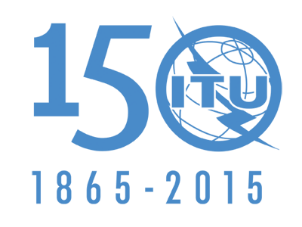 МЕЖДУНАРОДНЫЙ СОЮЗ ЭЛЕКТРОСВЯЗИПЛЕНАРНОЕ ЗАСЕДАНИЕДополнительный документ 17
к Документу 66-R15 октября 2015 годаОригинал: испанскийКубаКубапредложения для работы конференциипредложения для работы конференцииПункт 1.17 повестки дняПункт 1.17 повестки дняРаспределение по службамРаспределение по службамРаспределение по службамРайон 1Район 2Район 34 200–4 400ВОЗДУШНАЯ РАДИОНАВИГАЦИОННАЯ  5.438 5.439  5.440ВОЗДУШНАЯ РАДИОНАВИГАЦИОННАЯ  5.438 5.439  5.440